ΟΡΘΗ ΓΩΝΙΑ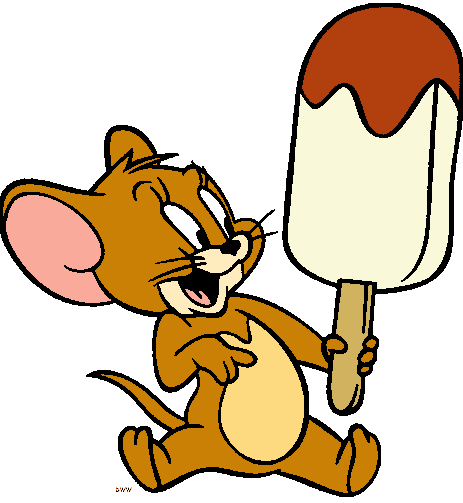 ΟΞΕΙΑ ΓΩΝΙΑ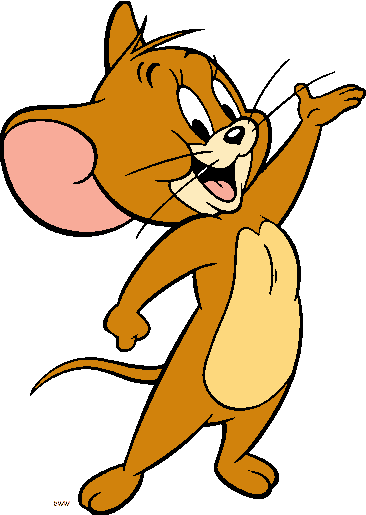 ΑΜΒΛΕΙΑ ΓΩΝΙΑ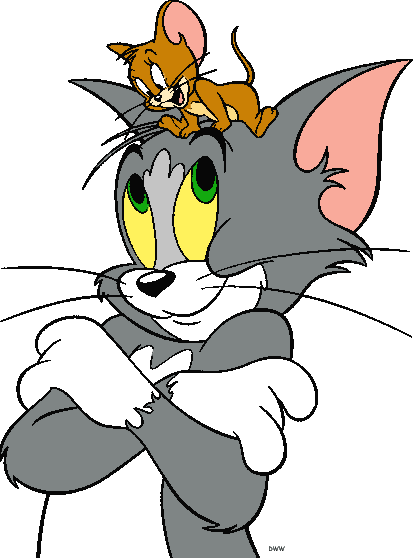           ΓΩΝΙΑ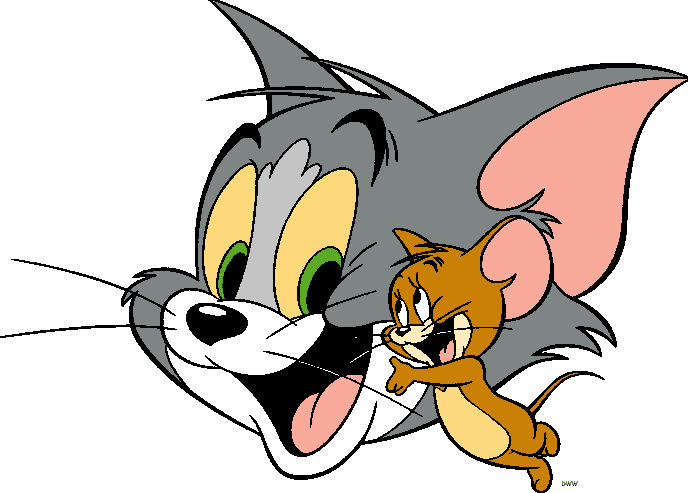 